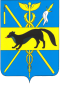 АДМИНИСТРАЦИЯБОГУЧАРСКОГО МУНИЦИПАЛЬНОГО РАЙОНАВОРОНЕЖСКОЙ ОБЛАСТИРАСПОРЯЖЕНИЕот «_30_»__12___ 2015 года № _291-р_              г. БогучарОб утверждении штатного расписания администрации Богучарского муниципального района(в ред. распоряжения от 19.09.2016 № -232-р)В соответствии с Федеральным законом от 06.10.2003 № 131 – ФЗ «Об общих принципах организации местного самоуправления в Российской Федерации»,  Бюджетным кодексом Российской Федерации, постановлением администрации Воронежской области от 28.03.2008 № 235 «Об утверждении нормативов расходов на оплату труда (с начислениями) депутатов, выборных должностных лиц местного самоуправления, осуществляющих свои полномочия на постоянной основе, муниципальных служащих в органах местного самоуправления в Воронежской области», решением Совета народных депутатов Богучарского муниципального района от  24.12.2015 № 273 «О  бюджете Богучарского  муниципального района на 2016 год», в целях реализации постановления администрации Богучарского муниципального района от 29.12.2014 №1040 «Об осуществлении финансовым отделом администрации Богучарского муниципального района Воронежской области полномочий по внутреннему муниципальному финансовому контролю».1.Утвердить штатное расписание администрации Богучарского муниципального района, ее структурных подразделений, а также месячный фонд должностных окладов согласно приложению.2.  Распоряжение администрации Богучарского муниципального района от 25.12. 2013 № 392-р «Об утверждении штатного расписания администрации Богучарского муниципального района» признать утратившим силу.3. Данное распоряжение вступает в силу с 01.01.2016 года.4. Контроль за выполнением данного распоряжения оставляю за собой.Глава администрации Богучарского муниципального района                                                           В.В.КузнецовПриложениек распоряжению администрации Богучарского муниципального района от « 30 » _12_ 2015 года № 291-р (в ред. распоряжения от 19.09.2016 № -232-р)Штатное расписаниеадминистрации Богучарскогомуниципального района и ее структурных подразделенийс 15.09.2016 годаПримечание: - реализация Закона Воронежской области от 03.04.2006 № 29 – ОЗ «О наделении органов местного самоуправления муниципальных районов и городских округов Воронежской области отдельными государственными полномочиями Воронежской области по созданию и организации деятельности комиссии по делам несовершеннолетних и защите их прав»;- реализация Закона Воронежской области от 11.11.2009 № 135 – ОЗ «О наделении органов местного самоуправления муниципальных районов отдельными государственными полномочиями  Воронежской области по сбору информации от поселений, выходящих в муниципальный район, необходимой для ведения регистра нормативных правовых актов Воронежской области»;- реализация Закона Воронежской области от 29.12.2009 № 190 – ОЗ «О наделении органов местного самоуправления муниципальных районов и городских округов Воронежской области отдельными государственными полномочиями по созданию и организации деятельности административных комиссий»Исполнил: Главный  специалист отдела по организационной работеи делопроизводству администрации муниципального района                                                   Е.Б. Мыльникова Визирование:Заместитель главы администрации Богучарского муниципального района – руководитель аппарата администрации района                                                                                                     Н.А. Самодурова «_____»  _________ 2015 г.Начальник юридического отдела администрации муниципального района                                                                                         Д.В. Козлов «_____»  _________ 2015 г.Наименованиеструктурного подразделенияГруппа должностейНаименование должностиКоличество единиц должностиМесячный фонд по должностным окладам12345АдминистрацияБогучарскогомуниципального районаВысшаяГлава администрации Богучарского муниципального района17563АдминистрацияБогучарскогомуниципального районаВысшаяПервый заместитель главы администрации Богучарского муниципального района16976АдминистрацияБогучарскогомуниципального районаВысшаяЗаместитель главы администрации Богучарского муниципального района16976АдминистрацияБогучарскогомуниципального районаВысшаяЗаместитель главы администрации Богучарского муниципального района 16976АдминистрацияБогучарскогомуниципального районаВысшаяЗаместитель главы администрации Богучарского муниципального района – руководитель аппарата администрации района16976АдминистрацияБогучарскогомуниципального районаВедущаяПомощник главы администрации Богучарского муниципального района по мобилизационной работе14705АдминистрацияБогучарскогомуниципального районаВедущаяПомощник главы администрации Богучарского муниципального района по ГО и ЧС14705АдминистрацияБогучарскогомуниципального районаСтаршаяГлавный специалист по охране окружающей среды14705АдминистрацияБогучарскогомуниципального районаЗаведующая архивом14682Отдел по организационнойработе и делопроизводствуВедущаяНачальник отдела15462Отдел по организационнойработе и делопроизводствуСтаршаяГлавный специалист14705Отдел по организационнойработе и делопроизводствуСистемный администратор14096Юридический отделВедущаяНачальник отдела15462Отдел учета и отчетности ВедущаяНачальник отдела15462Отдел учета и отчетности СтаршаяГлавный специалист14705Отдел по управлению муниципальным имуществом и земельным отношениямВедущаяНачальник отдела15462Отдел по управлению муниципальным имуществом и земельным отношениямСтаршаяГлавный специалист14705Отдел по управлению муниципальным имуществом и земельным отношениямСтаршаяВедущий специалист14370Отдел по управлению муниципальным имуществом и земельным отношениямМладшаяСпециалист 1 категории13951Отдел по управлению муниципальным имуществом и земельным отношениямСтарший инспектор23900*2=7800Экономический отделВедущаяНачальник отдела15462Экономический отделМладшаяСпециалист 1 категории13951Экономический отделСтарший инспектор13900Отдел по строительству и архитектуре, транспорту, топливно-энергетическому комплексу,  ЖКХВедущаяНачальник отдела15462Отдел по строительству и архитектуре, транспорту, топливно-энергетическому комплексу,  ЖКХВедущаяЗаместитель начальника отдела15314Отдел по строительству и архитектуре, транспорту, топливно-энергетическому комплексу,  ЖКХСтаршаяВедущий специалист14370Отдел по строительству и архитектуре, транспорту, топливно-энергетическому комплексу,  ЖКХСтарший инспектор23900*2=7800Секретариат главы администрации Богучарского муниципального районаРуководитель секретариата14682Секретариат главы администрации Богучарского муниципального районаТехнический секретарь главы администрации Богучарского муниципального района13119Секретариат главы администрации Богучарского муниципального районаМашинистка13119Хозяйственная группаТехник по вождению автомобиля63900*6=23400Хозяйственная группаТехник по уборке помещений22342*2=4684Единая дежурно – диспетчерская служба Богучарского районаСтарший инспектор – начальник ЕДДСБогучарского района13900Единая дежурно – диспетчерская служба Богучарского районаИнспектор43119*4=12476Финансовый отделГлавнаяРуководитель отдела15798Финансовый отделВедущаяЗаместитель руководителя отдела15462Финансовый отделСтаршаяГлавный специалист24705*2=9410Финансовый отделСтаршаяВедущий специалист44370*4=17480Финансовый отделСтарший инспектор33900*3=11700Финансовый отделСистемный администратор14096Финансовый отделТехнический секретарь13119Финансовый отделТехник по вождению автомобиля13900Финансовый отделТехник по уборке помещений12342Наименование структурного подразделенияГруппа должностиНаименование должностиКоличество единиц должностиМесячный фонд по должностным окладамАдминистрация Богучарского муниципального районаСтаршаяВедущий специалист – ответственный секретарь комиссии по делам несовершеннолетних и защите их прав14370Администрация Богучарского муниципального районаСтаршаяВедущий специалист – ответственный секретарь административной комиссии 14370Юридический отдел СтаршаяВедущий специалист14370ВСЕГОПо должностям муниципальной службы33169685ВСЕГОПо должностям, не относящимся к должностям муниципальной службы30108815